ВВЕДЕНИЕВ соответствии с учебным планом с 13 мая 2024 г  по 09 июня 2024 года была пройдена производственная (преддипломная) практика, организованная в соответствии с программой практики Московского университета имени С.Ю. Витте, по направлению 38.03.01 Экономика, по направленности (профилю) программы «Финансовая аналитика и финансовые решения». Практика пройдена в профильной организации ООО "Газпром трансгаз Москва" "Инженерно-технический отдел".	Целью производственной (преддипломной) практики является закрепление и развитие практических навыков и компетенций, приобретенных в ходе освоения образовательной программы, а также подготовка существенной базы (практического материала) для выполнения выпускной квалификационной работы.Задачи, поставленные на период практики: - интегрирование знаний, полученных в рамках пройденных дисциплин, использование их для решения аналитических и управленческих задач;- сбор и анализ финансовой, бухгалтерской и иной информации в соответствии с темой выпускной квалификационной работы;- интерпретация финансовой, бухгалтерской и иной информации в соответствии с темой выпускной квалификационной работы;- построение бизнес моделей, в целях принятия управленческих решений в соответствии с темой выпускной квалификационной работы;- обобщение результатов по теме выпускной квалификационной работы, их систематизация, включение материалов в главы выпускной квалификационной работы.Содержание практики и отчета о ее результатах определяется индивидуальным заданием, основные разделы которого позволяют сформировать знания, умения и навыки по следующим компетенциям: УК-1 Способен осуществлять поиск, критический анализ и синтез информации, применять системный подход для решения поставленных задачПК-2 Способен на основе типовых методик анализировать и интерпретировать данные отечественной и зарубежной информации о финансово-экономических системахПК-3 Способен провести анализ и дать оценку существующих финансово-экономических рисков и осуществить поиск решений в профессиональной деятельности и нести за них ответственность ПК-5 Способен на основе типовых методик и действующей нормативно-правовой базы анализировать финансово-экономические показатели и обосновать инвестиционные решения. Отчет по практике состоит из введения, двух разделов, заключения и списка использованной литературы, приложений.	Источником исходных данных для проведения анализа финансового состояния ООО "Газпром трансгаз Москва" "Инженерно-технический отдел" является бухгалтерская (финансовая) отчетность организации за 2020-2022 гг., взятая из свободных интернет-источников.Объектом является – ООО "Газпром трансгаз Москва" "Инженерно-технический отдел".Предметом являются экономические отношения ООО "Газпром трансгаз Москва" "Инженерно-технический отдел" в процессе финансово-хозяйственной деятельности.Методическая база – бухгалтерский баланс и отчет о финансовых результатах. Приложения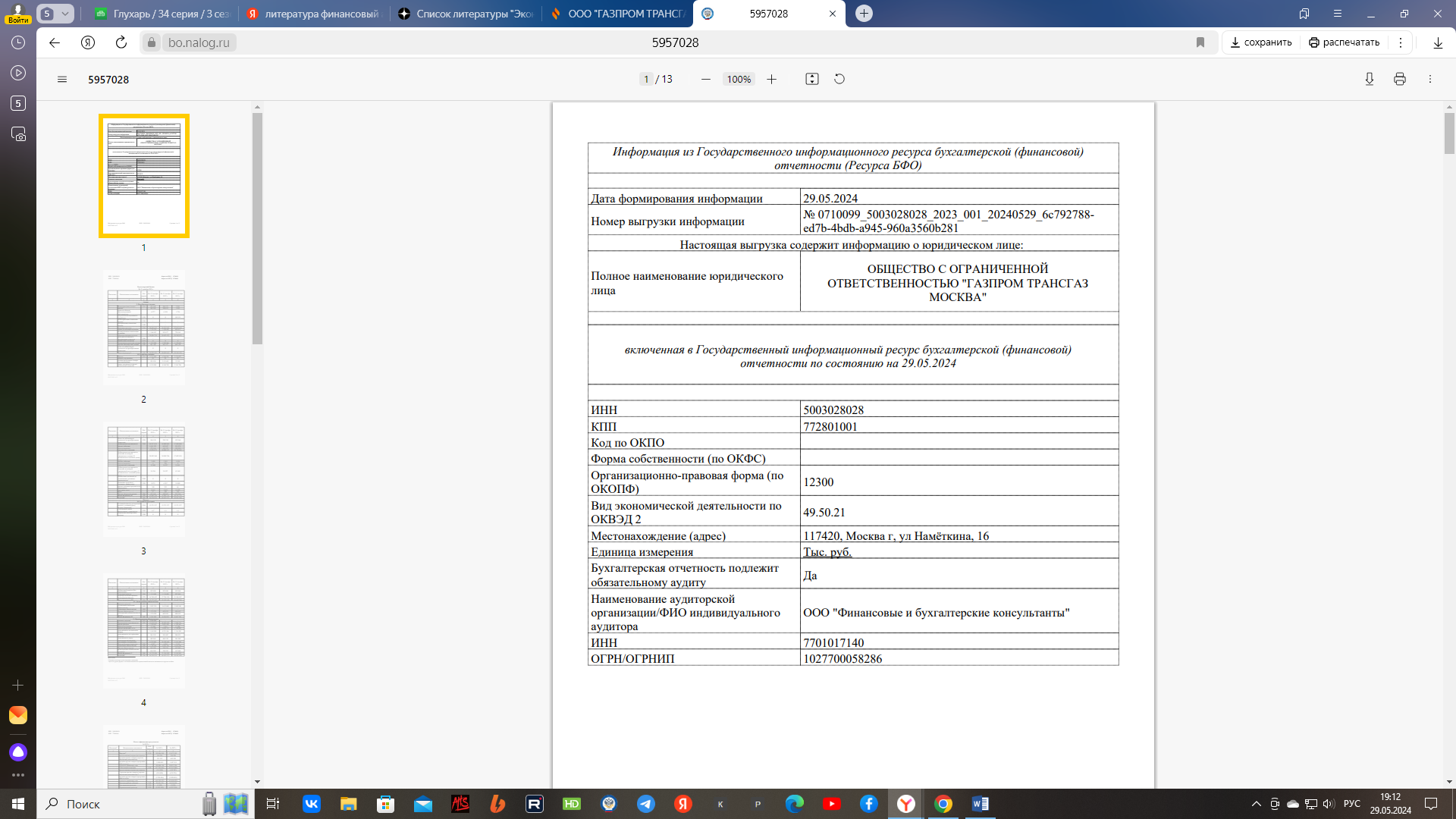 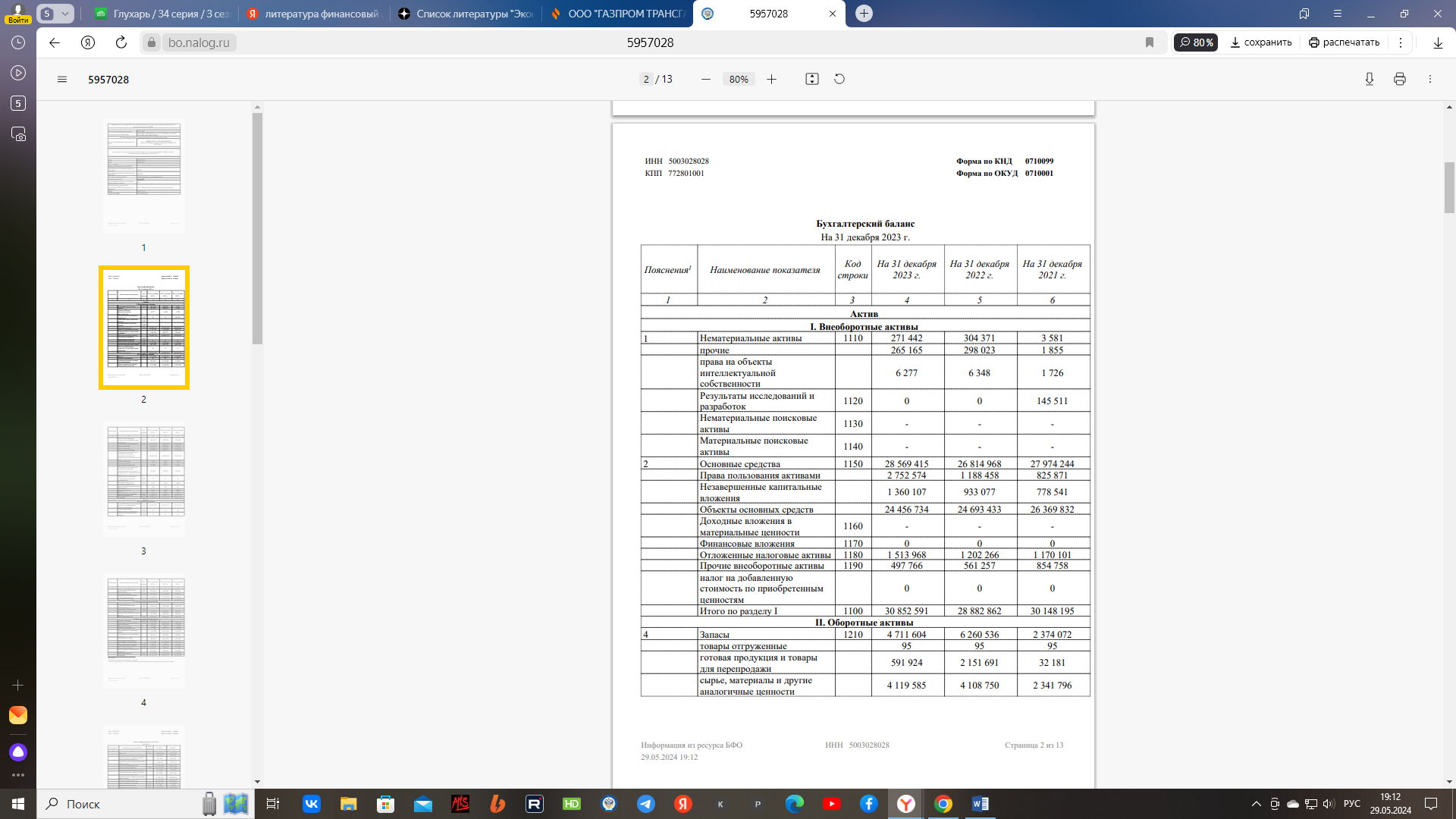 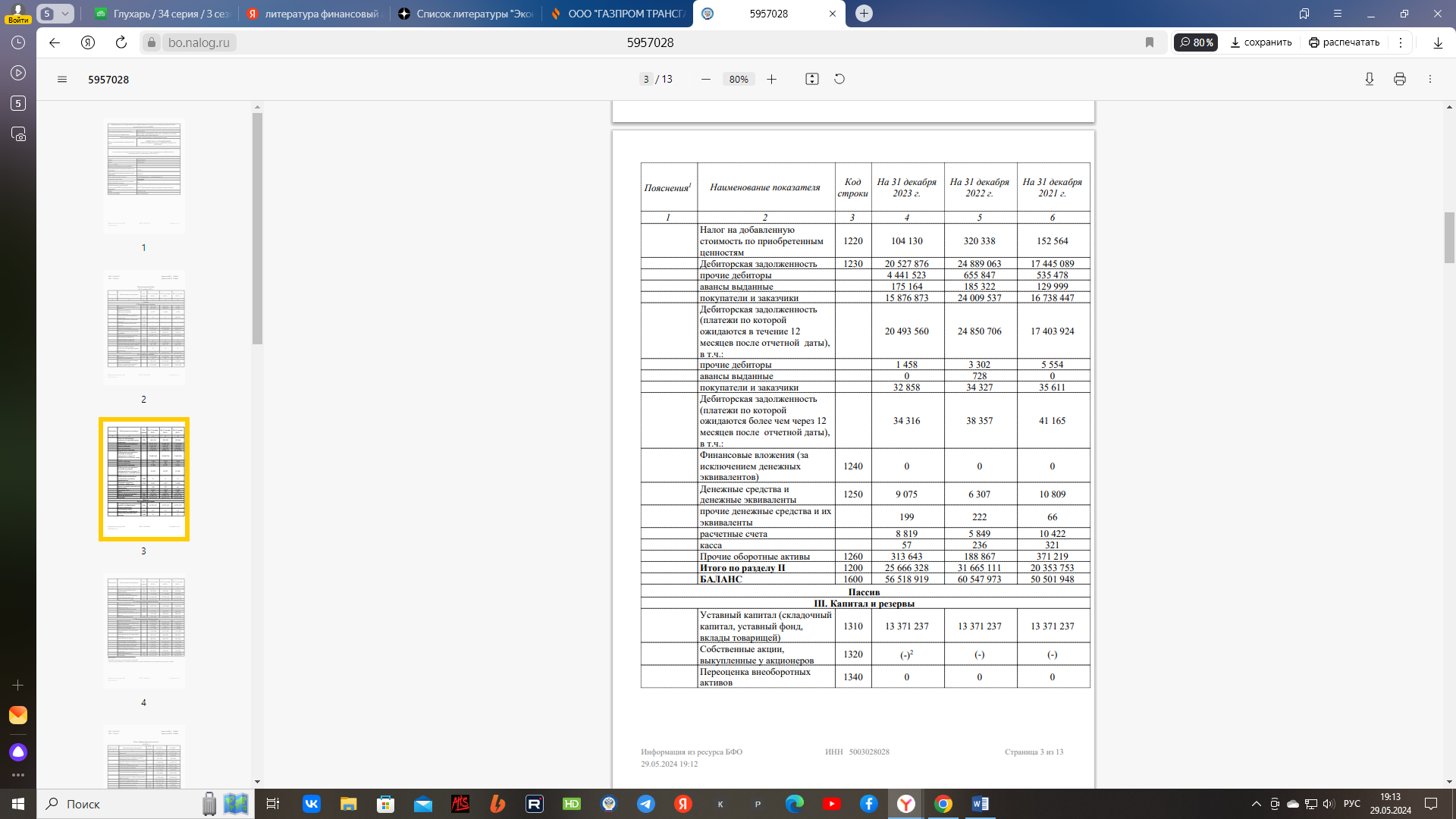 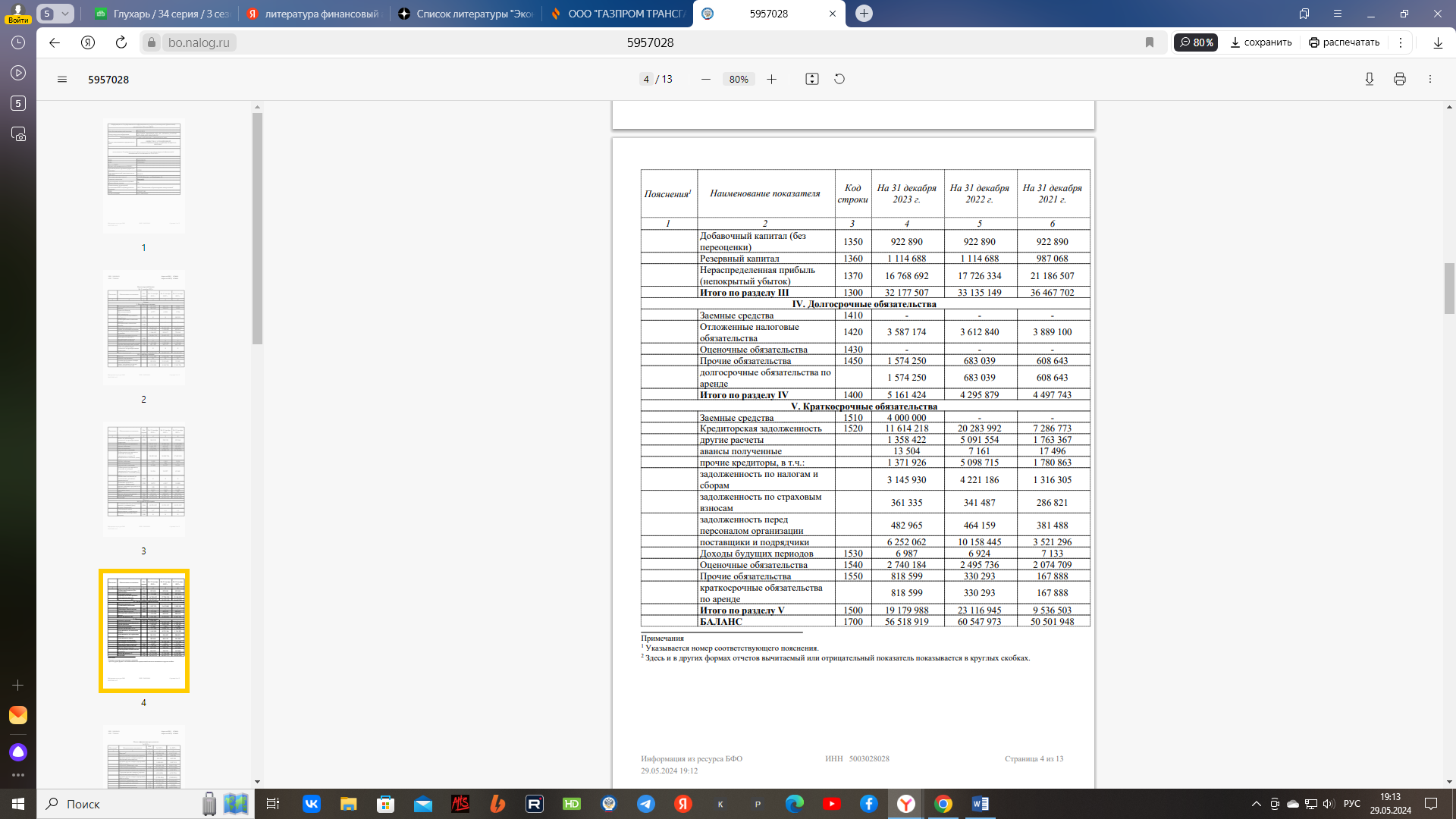 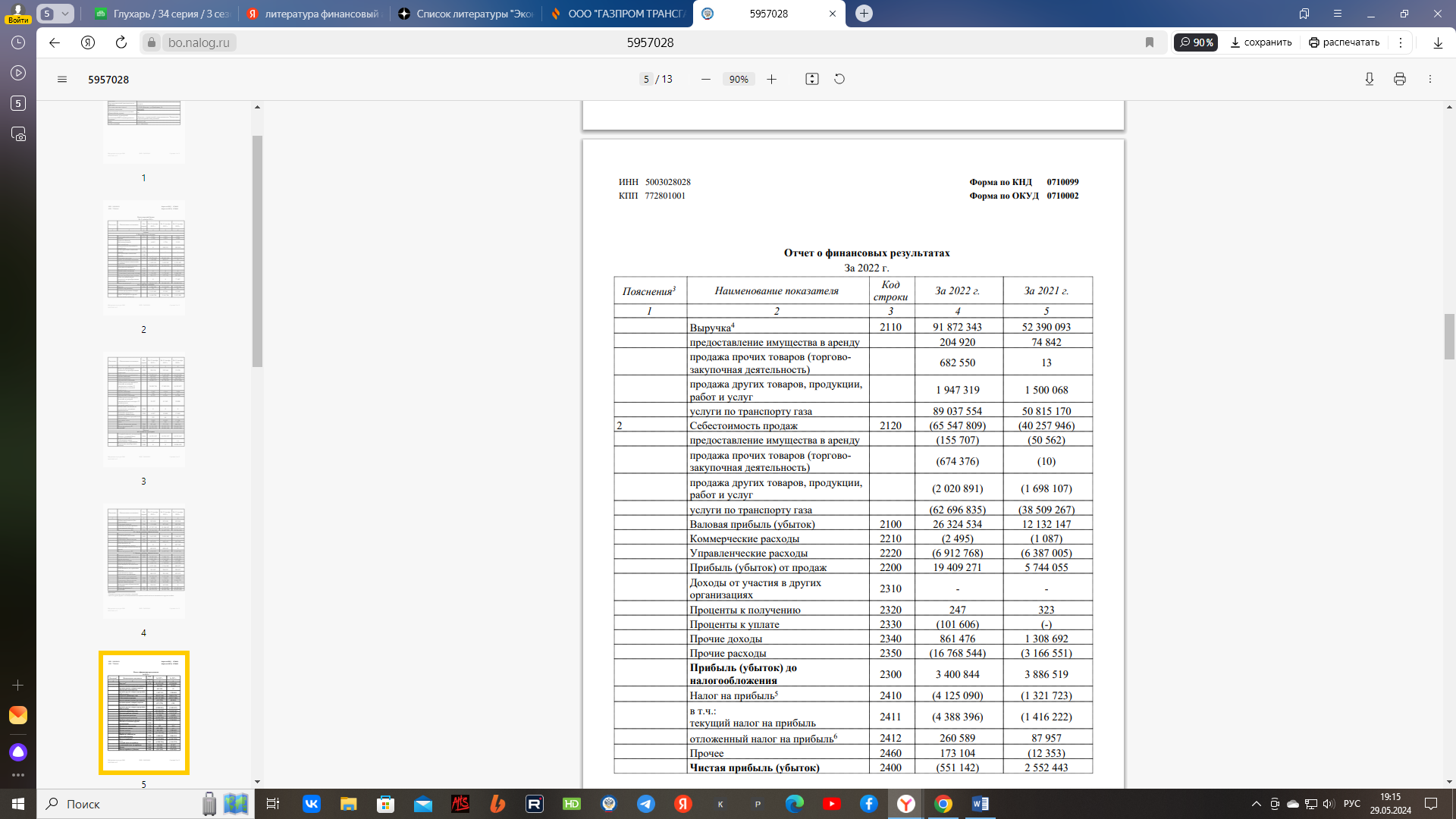 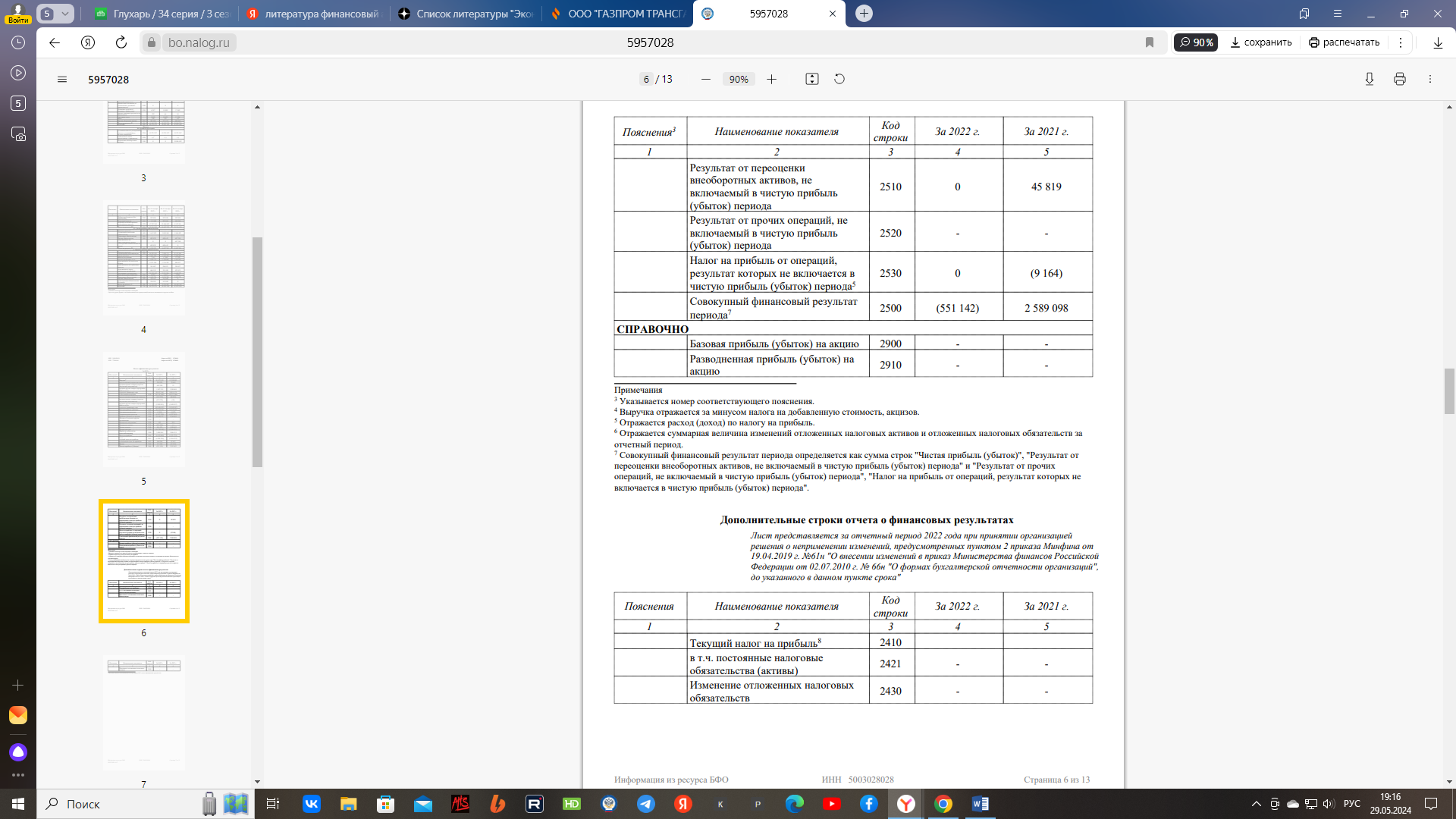 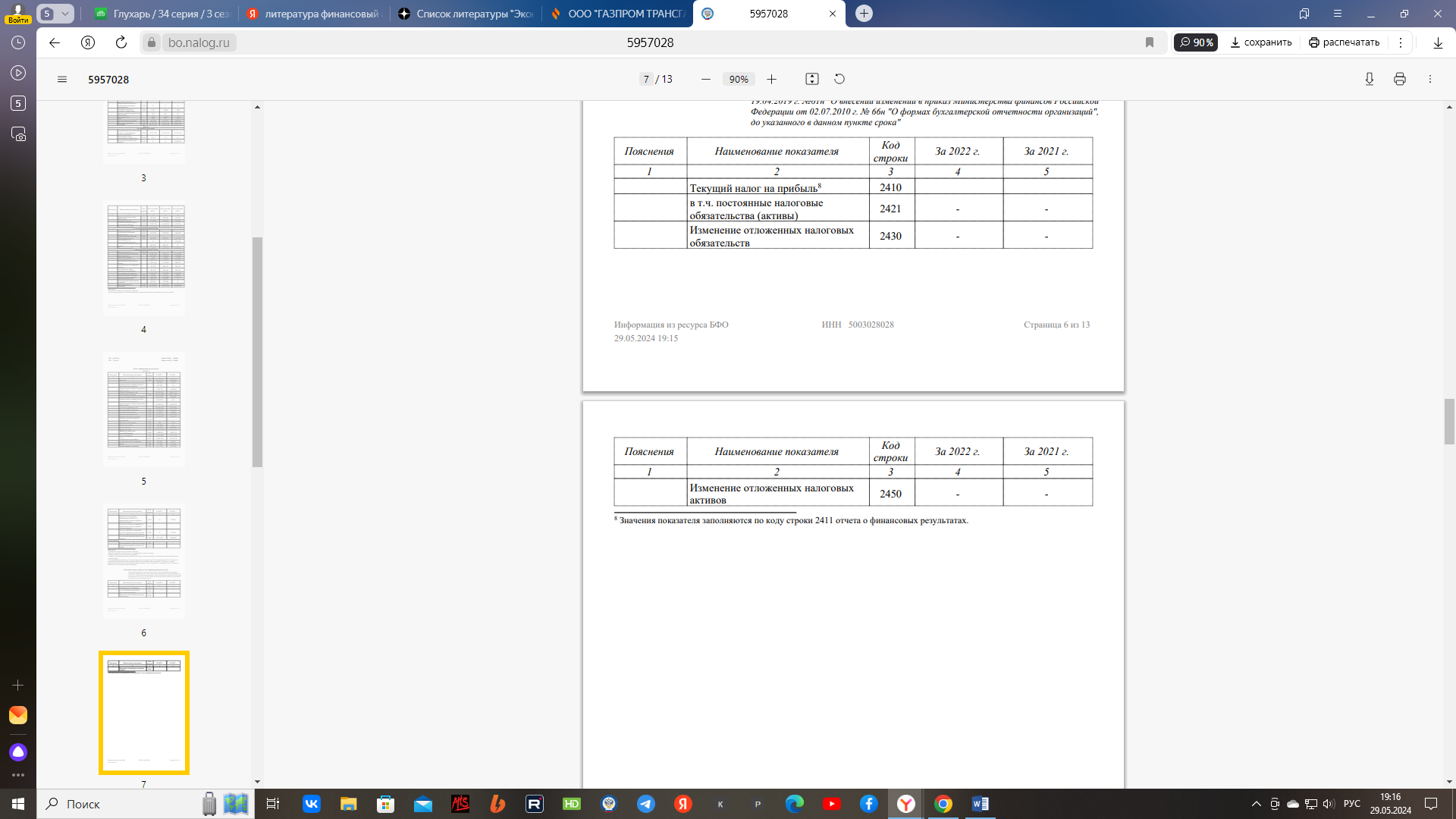 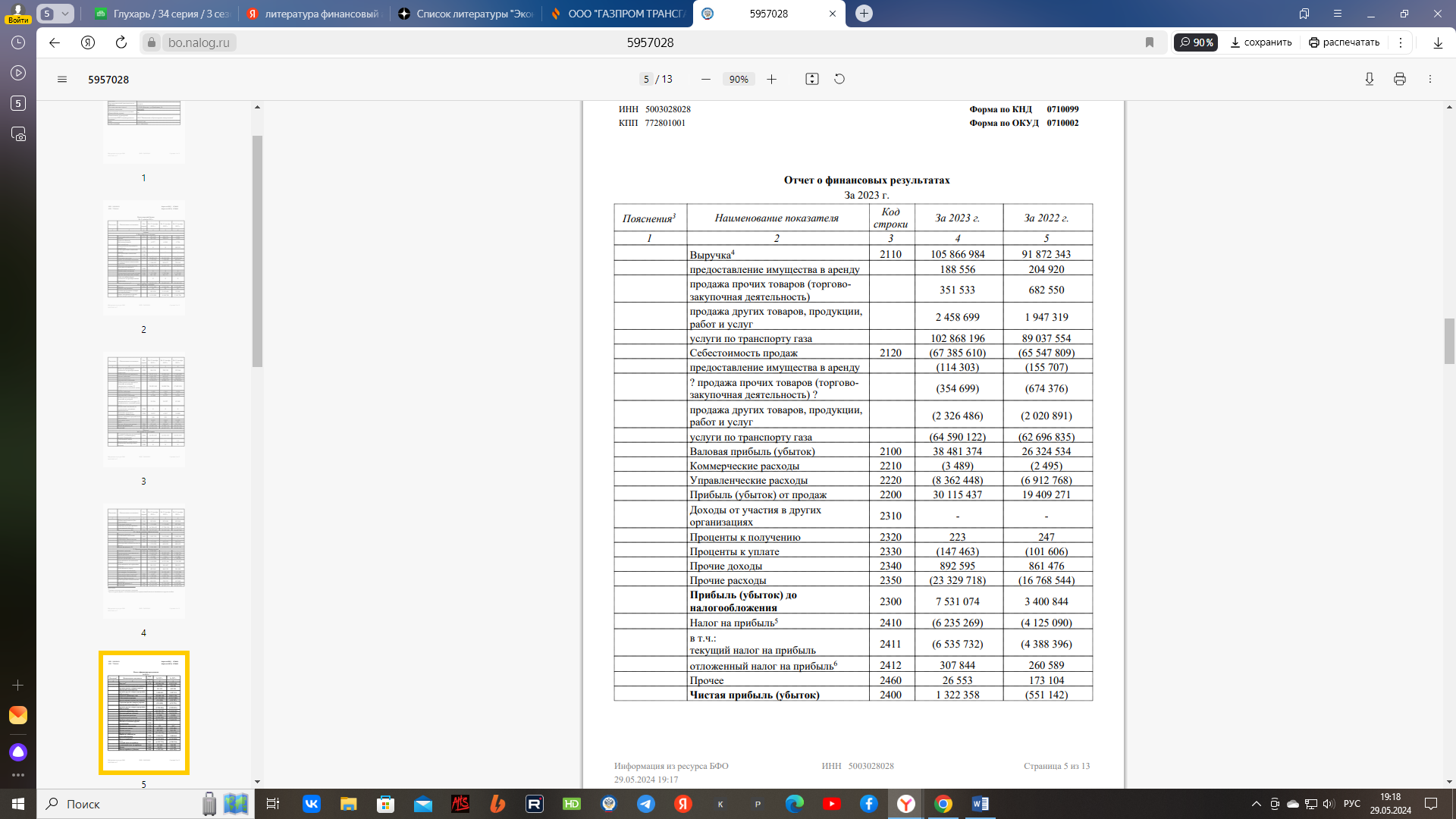 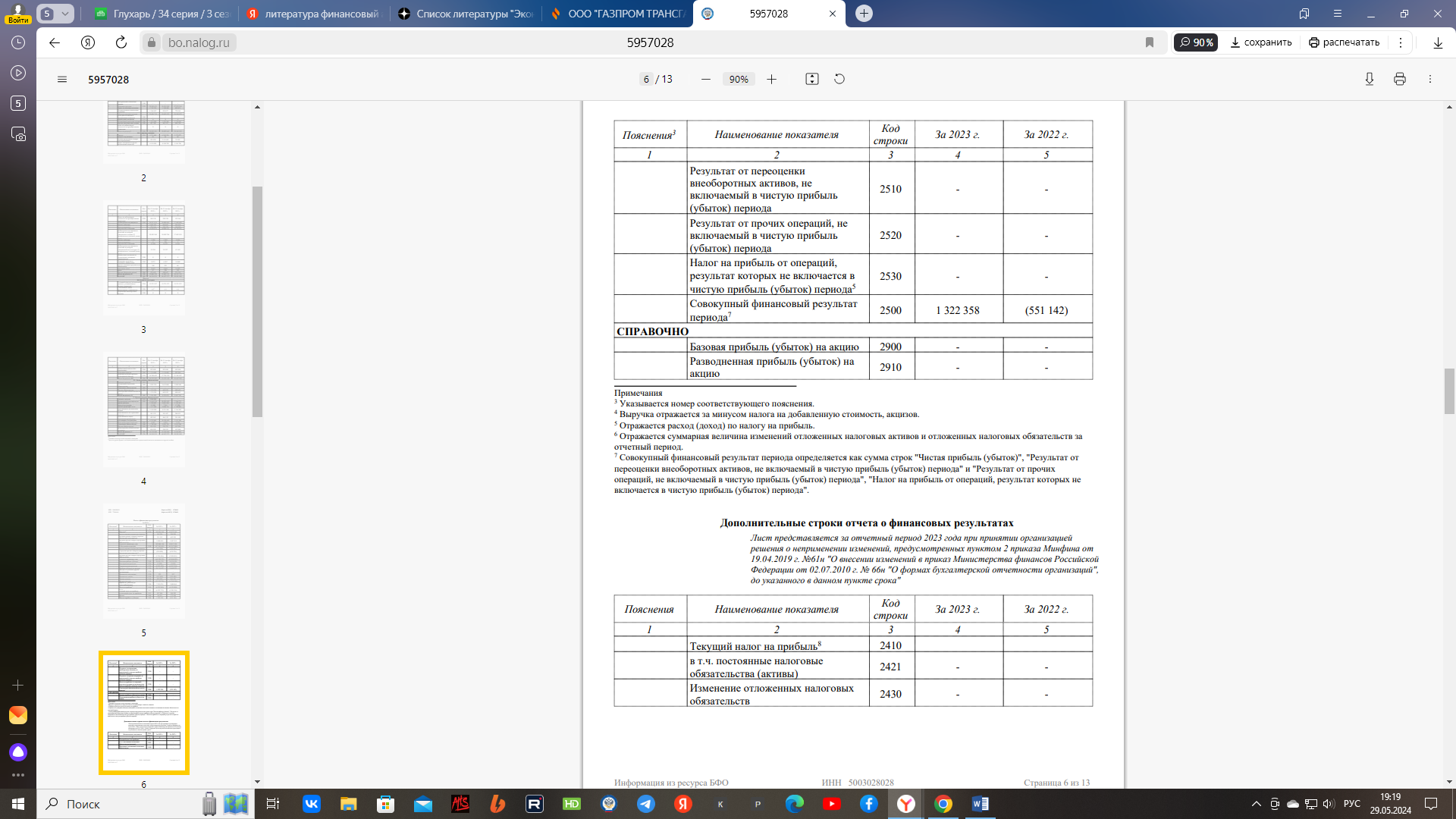 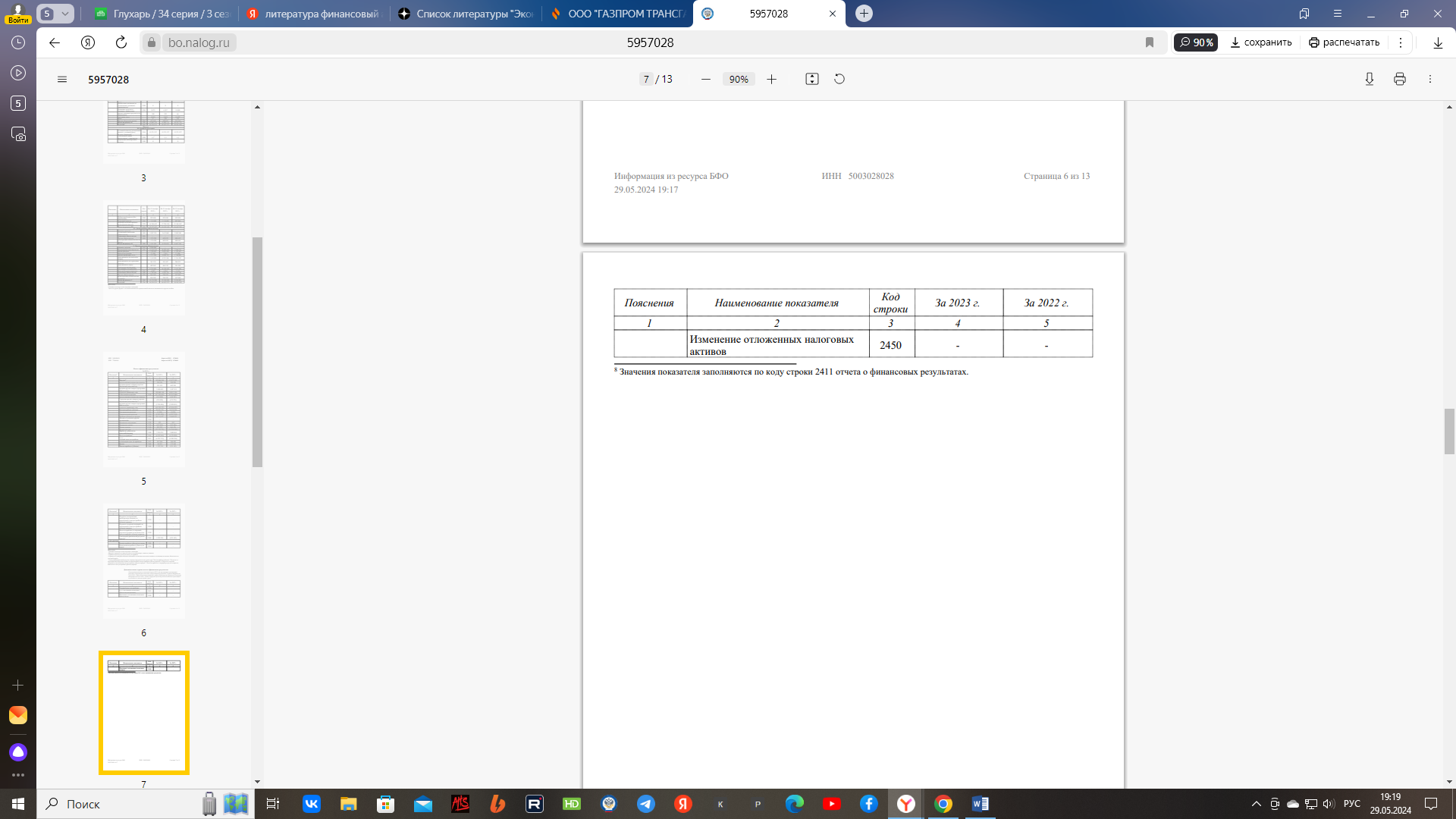 